MAGYAR VITORLÁS SZÖVETSÉG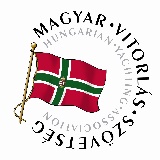 e-mail: 	hunsail@hunsail.huhonlap:	www.hunsail.hu
VERSENYENGEDÉLY-KÉRŐ LAP – 2018KÉRJÜK NYOMTATOTT NAGYBETŰKKEL, OLVASHATÓAN KITÖLTENI!A sportról szóló 2004. évi I. törvény rendelkezése alapján jelen adatlap aláírásával hozzájárulok ahhoz, hogy a Magyar Vitorlás Szövetség, az adatlapon feltüntetett személyes adataimat az adatkezelésre vonatkozó mindenkori jogszabályi rendelkezések szerint kezelje és továbbítsa az állami sportinformációs rendszer számára, továbbá a Magyar Vitorlás Szövetség a megadott e-mail címet kapcsolattartási célokra, illetve tagszervezeti rendszerének működtetése érdekében felhasználja.Hozzájárulok személyes adataim (nevem és email címem) a 2011. évi CXII. törvény, az információs önrendelkezési jogról és az információszabadságról (Info. tv.) rendelkezéseinek megfelelően harmadik fél részére történő továbbításához és a harmadik fél általi adatkezeléséhez, annak érdekében, hogy az ilyen harmadik fél az üzletszerzési tevékenysége során velem a kapcsolatot levélben vagy e-mailen felvehesse és termékeivel, szolgáltatásaival kapcsolatos üzleti ajánlataival megkeressen: igen		 nem	Jelen okirat aláírásával tudomásul veszem továbbá, hogy a Magyar Vitorlás Szövetség az általa szervezett sporteseményekről, különösen versenyekről kép-, illetve hangfelvételt készít. Jelen okirat aláírásával hozzájárulok ahhoz, hogy a fenti sporteseményeken rólam, mint résztvevőről kép-, illetve hangfelvétel készüljön az alábbi célokból:A vitorlás sportág népszerűsítése érdekében történő nyilvános kommunikáció különösen a sporteseményekről készített kisfilmek, reklámfilmek, plakátok formájábanTudomásul veszem, hogy az elkészített kép-, illeve hangfelvételt a Magyar Vitorlás Szövetség részéről csak azon személyek jogosultak megismerni, illetve kezelni, akik az MVSZ részéről a fenti célok érdekében eljárnak azzal, hogy a Magyar Vitorlás Szövetség a fenti adatokat 3 évig kezeli.Kifejezetten hozzájárulok képmásom és hangfelvételem fenti célokhoz kapcsolódó felhasználásához.Kijelentem, hogy tudomásom van arról, hogy személyes adataim kezelésével kapcsolatos jogaimat az Info. tv. alapján érvényesíthetem.2018. …………………………       	                                   ……...………………………………….        	     dátum							egyesület aláírása, pecsétje………………………………...       sportoló aláírása………………………………………………      kiskorúnál a törvényes képviselő aláírása (olvasható név………………………….)A sportág neve/versenyző státusza:vitorlázás / amatőrEgyesület neve:Versenyző neve:Születési ideje:…………….év   …………………...hó   …..napSzületési helye:Neme:férfi  			  nő Anyja neve:Levelezési címe:irányító szám:                  település: ……………………………utca, házszám: …………………………………………………..   Mobiltelefon száma:+36-…… / ………………………E-mail címe:Sailor ID:Póló méret: